Publicado en Fuenlabrada el 29/01/2024 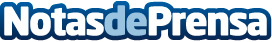 La importancia de cuidar los inmuebles e insistir para lograr la venta: el compromiso de Promociones y Ventas Fuenlabrada SLEn un mercado inmobiliario cada vez más competitivo, la atención y el cuidado dedicados a los inmuebles son fundamentales para alcanzar el éxito en las ventas. La Inmobiliaria Promociones y Ventas Fuenlabrada SL se erige como un ejemplo destacado en este ámbito, demostrando un compromiso excepcional con la calidad y la persistencia para lograr resultados positivosDatos de contacto:JaimePromociones y Ventas Fuenlabrada SL630363737Nota de prensa publicada en: https://www.notasdeprensa.es/la-importancia-de-cuidar-los-inmuebles-e Categorias: Inmobiliaria Madrid Emprendedores Oficinas http://www.notasdeprensa.es